lMADONAS NOVADA PAŠVALDĪBA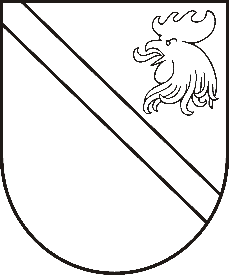 Reģ. Nr. 90000054572Saieta laukums 1, Madona, Madonas novads, LV-4801 t. 64860090, fakss 64860079, e-pasts: dome@madona.lv ___________________________________________________________________________MADONAS NOVADA PAŠVALDĪBAS DOMESLĒMUMSMadonā2019.gada 29.augustā								Nr.361									(protokols Nr.15, 6.p.)Par pašvaldības nekustamā īpašuma “Purmales 1”, Dzelzavas pagasts, Madonas novads nodošanu atsavināšanai Dzelzavas pagasta pārvalde 17.08.2018. ir saņēmusi xxx (p.k.xxx) iesniegumu par pašvaldībai piederošā nekustamā īpašuma “Purmales 1”, Dzelzavas pagastā, Madonas novadā atsavināšanu uz xxx vārda. (Pilnvara Nr.7 xxx izdota 12.02.2016.)Zemes vienība “Purmales 1”, Dzelzavas pagasts, Madonas novads, ar kadastra numuru 70500020141, atrodas Dzelzavas pagasta teritorijā un sastāv no viena zemes gabala 8,17 ha, tai skaitā meži 4,36 ha, krūmāji 3,75 ha. Nekustamais īpašums “Purmales 1”, Dzelzavas pagasts, Madonas novads (kadastra numurs 70500020141) reģistrēts Madonas Zemesgrāmatu nodaļas Dzelzavas pagasta zemesgrāmatas nodalījumā Nr.100000591088 uz Madonas novada pašvaldības vārda. Veikta meža apsaimniekošanas plāna sastādīšana.Ar xxx, personas kods xxx, 2009.gada 12.jūnijā ir noslēgts zemes nomas līgums. 2018.gada 21.decembrī veikta nomas līguma termiņa pagarināšana, reģistra Nr.MNP/2.4.7/18/92, par minētā nekustamā īpašuma nomu  līdz 31.12.2019.Nekustamais īpašums “Purmales 1”, Dzelzavas pagasts, Madonas novads nav nepieciešams pašvaldībai tās funkcijas nodrošināšanai.Pamatojoties uz likuma “Par pašvaldībām” 21.panta pirmās daļas septiņpadsmito punktu, kas nosaka, ka “tikai pašvaldības domes var lemt par pašvaldības nekustamā īpašuma atsavināšanu” un “Publiskās personas mantas atsavināšanas likuma” 4.panta pirmo daļu, kas nosaka, ka “atsavinātas publiskas personas mantas atsavināšanu var ierosināt, ja tā nav nepieciešama publiskai personai vai tās iestādēm to funkciju nodrošināšanai” un 4.panta ceturtās daļas 8.punktu, kas nosaka, ka atsevišķos gadījumos publiskas personas nekustamā īpašuma atsavināšanu var ierosināt persona, kurai Valsts un pašvaldību īpašuma privatizācijas sertifikātu izmantošanas pabeigšanas likumā noteiktajā kārtībā ir izbeigtas zemes lietošanas tiesības un ar kuru pašvaldība ir noslēgusi zemes nomas līgumu, ja šī persona vēlas nopirkt zemi, kas bijusi tās lietošanā un par ko ir noslēgts zemes nomas līgums, kā arī tā paša likuma 8.panta otro daļu, kas nosaka, ka paredzētā atsavinātas publiskas personas nekustamā īpašuma novērtēšanu organizē attiecīgās atsavinātās publiskās personas lēmējinstitūcijas kārtībā, ņemot vērā 14.08.2019. Uzņēmējdarbības teritoriālo un vides jautājumu komitejas atzinumu, atklāti balsojot: PAR – 14 (Agris Lungevičs, Ivars Miķelsons, Andrejs Ceļapīters, Artūrs Čačka, Andris Dombrovskis, Antra Gotlaufa, Artūrs Grandāns, Gunārs Ikaunieks, Valentīns Rakstiņšs, Valda Kļaviņa, Andris Sakne, Rihards Saulītis, Aleksandrs Šrubs, Kaspars Udrass), PRET –NAV, ATTURAS – NAV, Madonas novada pašvaldības dome  NOLEMJ:Nodot atsavināšanai nekustamo īpašumu “Purmales 1”, Dzelzavas pagasts, Madonas novads, kas sastāv no zemes gabala 8,17 ha platībā.Uzdot Dzelzavas pagasta pārvaldei organizēt īpašuma novērtēšanu pie sertificēta vērtētāja.Domes priekšsēdētājs						A.Lungevičs